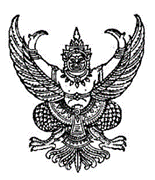 ประกาศเทศบาลตำบลบ้านค้อเรื่อง หลักเกณฑ์การสรรหาและคัดเลือกพนักงานเทศบาล……………………………………………………………………………………		ตามประกาศคณะกรรมการพนักงานเทศบาลจังหวัดหนองบัวลำภู เรื่อง มาตรฐานทั่วไปเกี่ยวกับการคัดเลือก พ.ศ.๒๕๖๐ โดยที่เป็นการสมควรให้มีการแก้ไขมาตรฐานทั่วไปเกี่ยวกับการคัดเลือกให้สอดคล้องกับคำสั่งหัวหน้าคณะรักษาความสงบแห่งชาติที่ ๘/๒๕๖๐ เรื่อง กรขับเคลื่อนการปฏิรูปการบริหารงานบุคคลท้องถิ่น ลงวันที่ ๒๑ กุมภาพันธ์ พ.ศ.๒๕๖๐ ที่กำหนดให้คณะกรรมการกลางข้าราชการองค์การบริหารส่วนจังหวัดคณะกรรมการกลางพนักงานเทศบาล และคณะกรรมการกลางพนักงานส่วนตำบล ตามพระราชบัญญัติระเบียบบริหารงานบุคคลส่วนท้องถิ่น พ.ศ.๒๕๔๒ มีอำนาจหน้าที่ในการจัดสอบการแข่งขันเพื่อบรรจุบุคคลเป็นข้าราชการส่วนท้องถิ่นหรือพนักงานส่วนท้องถิ่นแทนองค์กรปกครองส่วนท้องถิ่นแต่ไม่รวมถึงกรุงเทพมหานครรวมถึงให้คณะกรรมการพนักงานเทศบาลมีอำนาจหน้าที่ในการสอบคัดเลือกและการคัดเลือกพนักงานเทศบาลให้ดำรงตำแหน่งประเภทอำนวยการท้องถิ่นประเภทบริหารท้องถิ่นและตำแหน่งสายงานบริหารสถานศึกษาเพื่อประโยชน์ในการปฏิรูปการบริหารงานบุคคลของเทศบาลให้มีมาตรฐานและเป็นไปอย่างมีประสิทธิภาพบนพื้นฐานของระบบคุณธรรม		ในการนี้ เทศบาลตำบลบ้านค้อจึงประกาศหลักเกณฑ์การสรรหาและคัดเลือกพนักงานเทศบาลในการจัดสอบการแข่งขันเพื่อบรรจุบุคคลเป็นข้าราชการส่วนท้องถิ่นหรือพนักงานส่วนท้องถิ่นแทนองค์กรปกครองส่วนท้องถิ่นแต่ไม่รวมถึงกรุงเทพมหานครรวมถึงให้คณะกรรมการพนักงานเทศบาลมีอำนาจหน้าที่ในการสอบคัดเลือกและการคัดเลือกพนักงานเทศบาลให้ดำรงตำแหน่งประเภทอำนวยการท้องถิ่น ประเภทบริหารท้องถิ่น และตำแหน่งสายงานบริหารสถานศึกษา ดังนี้		ข้อ ๑ ประกาศนี้เรียกว่า "ประกาศเทศบาลตำบลบ้านค้อ เรื่อง หลักเกณฑ์การสรรหาและคัดเลือกพนักงานเทศบาล"		ข้อ ๒ ประกาศนี้ให้ใช้บังคับตั้งแต่วันถัดจากวันประกาศเป็นต้นไป		ข้อ ๓ การคัดเลือกบุคคลเพื่อบรรจุแต่งตั้งให้ดำรงตำแหน่งพนักงานเทศบาล และการคัดเลือกพนักงานเทศบาล เพื่อแต่งตั้งให้ดำรงตำแหน่งในระดับที่สูงขึ้นให้ดำเนินการได้ ๕ วิธีดังนี้		(๑) การสอบแข่งขันเพื่อบรรจุบุคคลเข้ารับการและแต่งตั้งให้เป็นพนักงานเทศบาล		(๒) การคัดเลือกกรณีมีเหตุพิเศษที่ไม่จำเป็นต้องสอบแข่งขันเพื่อบรรจุบุคคลเข้ารับราชการและแต่งตั้งให้เป็นพนักงานเทศบาล		(๓) การสอบคัดเลือกเพื่อแต่งตั้งพนักงานให้ดำรงตำแหน่งต่างสายงาน หรือแต่งตั้งพนักงานตำแหน่งสายงานผู้ปฏิบัติให้ดำรงตำแหน่งประเภทอำนวยการท้องถิ่นและบริหารท้องถิ่นของเทศบาลหรือแต่งตั้งพนักงานครูเทศบาล ให้ดำรงตำแหน่งในสายงานบริหารสถานศึกษา		(๔) การคัดเลือกเพื่อแต่งตั้งพนักงานเทศบาลที่ดำรงตำแหน่งสายงานผู้ปฏิบัติให้ดำรงตำแหน่งในระดับที่สูงขึ้น                                                                                                          /(๕) การคัดเลือก....		(๕) การคัดเลือกเพื่อรับโอนมาแต่งตั้งให้ดำรงตำแหน่งประเภทอำนวยการท้องถิ่นและประเภทบริหารท้องถิ่น หรือสายงานการบริหารสถานศึกษา 		ในการคัดเลือกบุคคลเพื่อบรรจุและแต่งตั้งตามวรรคหนึ่ง ให้เป็นไปตามหลักเกณฑ์และเงื่อนไขที่ ก.ท. กำหนด			ประกาศ ณ วันที่ ๑ เมษายน พ.ศ.๒๕๖๐                      (นายเกียรติยศ  พลเสน)                              นายกเทศมนตรีตำบลบ้านค้อ